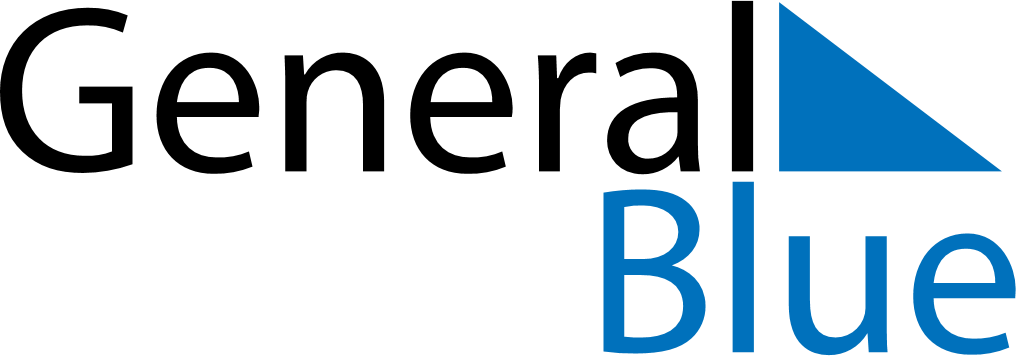 August 2022August 2022August 2022CanadaCanadaMondayTuesdayWednesdayThursdayFridaySaturdaySunday1234567Civic Holiday8910111213141516171819202122232425262728293031